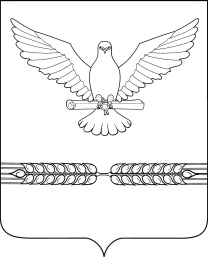     АДМИНИСТРАЦИЯ СТАРОЛЕУШКОВСКОГО СЕЛЬСКОГО ПОСЕЛЕНИЯ ПАВЛОВСКОГО РАЙОНА ПОСТАНОВЛЕНИЕот 30.01.2018 г.							                                                  № 31ст-ца Старолеушковская Об утверждении плана закупок товаров, работ, услуг для обеспечения  нужд муниципального  казенного предприятия жилищно-коммунального  хозяйства «Старолеушковское сельское поселение» Павловского района на 2018 финансовый год и плановый период 2019 и 2020 годы В соответствии с п.1 ч.1 ст.4 Федерального закона от 5 апреля 2013 года №44-ФЗ «О контрактной системе в сфере закупок товаров, работ, услуг для обеспечения государственных и муниципальных нужд», п о с т а н о в л я ю:Утвердить план закупок товаров, работ, услуг для обеспечения нужд МКП ЖКХ  «Старолеушковское сельское поселение» Павловского района  на 2018 финансовый год и плановый период 2019 и 2020 годы (прилагается).Разместить план закупок товаров, работ, услуг для обеспечения нужд МКП ЖКХ  «Старолеушковское сельское поселение» Павловского района на 2018 финансовый год и плановый период 2019 и 2020 годы на сайте www.zakupki.gov.ru и на официальном сайте Старолеушковского сельского поселения Павловского района Краснодарского края www./старолеушковское.рф/.Контроль за выполнение настоящего постановления оставляю за собой.Постановление вступает в силу со дня его обнародования и распространяется на правоотношения, возникшие с 1 января 2018 года.Глава Старолеушковского сельскогопоселения Павловского района                                                     Р.Ю. Любченко                                                                                                                                                                                                           ПРИЛОЖЕНИЕ                                                                                                                                            к постановлению администрации                                                                                                                                        Старолеушковского сельского                                                                                                                                          поселения Павловского  района                                                                                                                          от 30.01.2018г. № 31ПЛАН 
закупок товаров, работ, услуг для обеспечения нужд муниципального  казенного предприятия жилищно-коммунального  хозяйства «Старолеушковское сельское поселение» Павловского района на 2018 финансовый год и плановый период 2019 и 2020 годы КодыДата   30.01.2018Наименование заказчика (государственного (муниципального) заказчика, бюджетного, автономного учреждения или государственного (муниципального) унитарного предприятия) МУНИЦИПАЛЬНОЕ КАЗЕННОЕ ПРЕДПРИЯТИЕ ЖИЛИЩНО-КОММУНАЛЬНОГО ХОЗЯЙСТВА "СТАРОЛЕУШКОВСКОЕ СЕЛЬСКОЕ ПОСЕЛЕНИЕ" ПАВЛОВСКОГО РАЙОНАпо ОКПО67143068Наименование заказчика (государственного (муниципального) заказчика, бюджетного, автономного учреждения или государственного (муниципального) унитарного предприятия) МУНИЦИПАЛЬНОЕ КАЗЕННОЕ ПРЕДПРИЯТИЕ ЖИЛИЩНО-КОММУНАЛЬНОГО ХОЗЯЙСТВА "СТАРОЛЕУШКОВСКОЕ СЕЛЬСКОЕ ПОСЕЛЕНИЕ" ПАВЛОВСКОГО РАЙОНАИНН2346016706Наименование заказчика (государственного (муниципального) заказчика, бюджетного, автономного учреждения или государственного (муниципального) унитарного предприятия) МУНИЦИПАЛЬНОЕ КАЗЕННОЕ ПРЕДПРИЯТИЕ ЖИЛИЩНО-КОММУНАЛЬНОГО ХОЗЯЙСТВА "СТАРОЛЕУШКОВСКОЕ СЕЛЬСКОЕ ПОСЕЛЕНИЕ" ПАВЛОВСКОГО РАЙОНАКПП234601001Организационно-правовая форма Муниципальные казенные предприятия по ОКОПФ65143Форма собственности Муниципальная собственность по ОКФС14Место нахождения (адрес), телефон, адрес электронной почты Российская Федерация, 352054, Краснодарский край, Павловский р-н, Старолеушковская ст-ца, УЛ ЖЛОБЫ, 15 ,8-86191-46100, myp.gkx9747@yandex.ruпо ОКТМО03639434101Наименование заказчика, осуществляющего закупки в рамках переданных полномочий государственного заказчика по ОКПОНаименование заказчика, осуществляющего закупки в рамках переданных полномочий государственного заказчика Место нахождения (адрес), телефон, адрес электронной почты по ОКТМО03639434101Вид документа базовый(0) дата внесения измененийВид документа (базовый – «0», измененный – «1» и далее в порядке возрастания) дата внесения измененийЕдиница измерения: рубль по ОКЕИ383№ п/пИдентификационный код закупкиЦель осуществления закупкиЦель осуществления закупкиНаименование объекта закупкиПланируемый год размещения извещения, направления приглашения, заключения контракта с единственным поставщиком (подрядчиком, исполнителем)Объем финансового обеспеченияОбъем финансового обеспеченияОбъем финансового обеспеченияОбъем финансового обеспеченияОбъем финансового обеспеченияСроки (периодичность) осуществления планируемых закупокНаличие сведений о закупках в соответствии с пунктом 7 части 2 статьи 17 Федерального закона «О контрактной системе в сфере закупок товаров, работ, услуг для обеспечения государственных и муниципальных нужд» («да» или «нет»)Сведения об обязательном общественном обсуждении («да» или «нет»)Обоснование внесения изменений№ п/пИдентификационный код закупкинаименование мероприятия государственной программы субъекта Российской Федерации (в том числе муниципальной программы) либо непрограммные направления деятельности (функции, полномочия) ожидаемый результат реализации мероприятия государственной программы субъекта Российской Федерации Наименование объекта закупкиПланируемый год размещения извещения, направления приглашения, заключения контракта с единственным поставщиком (подрядчиком, исполнителем)всего в том числе планируемые платежив том числе планируемые платежив том числе планируемые платежив том числе планируемые платежиСроки (периодичность) осуществления планируемых закупокНаличие сведений о закупках в соответствии с пунктом 7 части 2 статьи 17 Федерального закона «О контрактной системе в сфере закупок товаров, работ, услуг для обеспечения государственных и муниципальных нужд» («да» или «нет»)Сведения об обязательном общественном обсуждении («да» или «нет»)Обоснование внесения изменений№ п/пИдентификационный код закупкинаименование мероприятия государственной программы субъекта Российской Федерации (в том числе муниципальной программы) либо непрограммные направления деятельности (функции, полномочия) ожидаемый результат реализации мероприятия государственной программы субъекта Российской Федерации Наименование объекта закупкиПланируемый год размещения извещения, направления приглашения, заключения контракта с единственным поставщиком (подрядчиком, исполнителем)всего на текущий финансовый годна плановый периодна плановый периодпоследующие годыСроки (периодичность) осуществления планируемых закупокНаличие сведений о закупках в соответствии с пунктом 7 части 2 статьи 17 Федерального закона «О контрактной системе в сфере закупок товаров, работ, услуг для обеспечения государственных и муниципальных нужд» («да» или «нет»)Сведения об обязательном общественном обсуждении («да» или «нет»)Обоснование внесения изменений№ п/пИдентификационный код закупкинаименование мероприятия государственной программы субъекта Российской Федерации (в том числе муниципальной программы) либо непрограммные направления деятельности (функции, полномочия) ожидаемый результат реализации мероприятия государственной программы субъекта Российской Федерации Наименование объекта закупкиПланируемый год размещения извещения, направления приглашения, заключения контракта с единственным поставщиком (подрядчиком, исполнителем)всего на текущий финансовый годна первый годна второй годпоследующие годыСроки (периодичность) осуществления планируемых закупокНаличие сведений о закупках в соответствии с пунктом 7 части 2 статьи 17 Федерального закона «О контрактной системе в сфере закупок товаров, работ, услуг для обеспечения государственных и муниципальных нужд» («да» или «нет»)Сведения об обязательном общественном обсуждении («да» или «нет»)Обоснование внесения изменений1234567891011121314151183234601670623460100100010003511000Полноценное и своевременное функционирование МКП ЖКХПолноценное и своевременное функционирование МКП ЖКХЭлектроэнергия20186 600 000.006 600 000.000.000.000.00Срок осуществления закупки с 01.01.2018 по 31.12.2018 
другая периодичностьНет нет2183234601670623460100100020000000000Товары, работы или услуги на сумму, не превышающую 100 тыс. руб. (п.4 ч.1 ст.93 Федерального закона №44-ФЗ)20181 645 100.001 645 100.000.000.000.00Срок осуществления закупки с 01.01.2018 по 31.12.2018 
другая периодичностьИтого для осуществления закупок Итого для осуществления закупок Итого для осуществления закупок Итого для осуществления закупок Итого для осуществления закупок Итого для осуществления закупок 8 245 100.008 245 100.000.000.000.00Ответственный исполнительДИРЕКТОРБАРАБАНОВ ВИКТОР ВИКТОРОВИЧОтветственный исполнитель(должность)(подпись)(расшифровка подписи)Форма обоснования закупок товаров, работ и услуг для обеспечения государственных 
и муниципальных нужд при формировании и утверждении плана закупокВид документа (базовый (0), измененный (порядковый код изменения)) 
базовый(0)изменения0№ п/пИдентификационный код закупкиНаименование объекта и (или) объектов закупкиНаименование государственной программы или программы субъекта Российской Федерации, муниципальной программы (в том числе целевой программы, ведомственной целевой программы, иного документа стратегического и программно-целевого планирования) в случае, если закупка планируется в рамках указанной программы Наименование мероприятия государственной программы или программы субъекта Российской Федерации, муниципальной программы (в том числе целевой программы, ведомственной целевой программы, иного документа стратегического и программно-целевого планирования), наименование функции, полномочия государственного органа, органа управления государственным внебюджетным фондом, муниципального органа и (или) наименование международного договора Российской ФедерацииОбоснование соответствия объекта и (или) объектов закупки мероприятию государственной (муниципальной) программы, функциям, полномочиям и (или) международному договору Российской ФедерацииПолное наименование, дата принятия и номер утвержденных в соответствии со статьей 19 Федерального закона "О контрактной системе в сфере закупок товаров, работ, услуг для обеспечения государственных и муниципальных нужд" нормативных правовых (правовых) актов, устанавливающих требования к отдельным видам товаров, работ и услуг (в том числе предельные цены товаров, работ и услуг) и (или) к определению нормативных затрат на обеспечение функций, полномочий государственных органов, органов управления государственными внебюджетными фондами, муниципальных органов, в том числе подведомственных указанным органам казенных учреждений, или указание на отсутствие такого акта для соответствующего объекта и (или) соответствующих объектов закупки 12345671183234601670623460100100010003511000ЭлектроэнергияПолноценное и своевременное функционирование МКП ЖКХПолноценное и своевременное функционирование МКП ЖКХПолноценное и своевременное функционирование МКП ЖКХ, соответствует плану ФХД на 2018 год2183234601670623460100100020000000000Товары, работы или услуги на сумму, не превышающую 100 тыс. руб. (п.4 ч.1 ст.93 Федерального закона №44-ФЗ)Полноценное и своевременное функционирование МКП ЖКХПолноценное и своевременное функционирование МКП ЖКХПолноценное и своевременное функционирование МКП ЖКХ, соответствует плану ФХД на 2018год